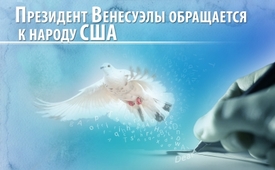 Президент Венесуэлы обращается к народу США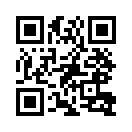 Это предполагаемая гуманитарная катастрофа или, скорее, жадность огромных ресурсов, которые заставляют президента Трампа планировать военное вторжение США в Венесуэлу? В открытом письме от 10 февраля 2019 года президент Венесуэлы Николас Мадуро объясняет народу Соединенных Штатов огромную опасность войны для обеих стран и призывает к миру между двумя народами.Николас Мадуро, президент Венесуэлы, 10 февраля 2019 года написал открытое письмо народу США. В нем он разъясняет народам Соединенных Штатах о большой опасности для обеих стран, которая в настоящее время исходит от правителей в Вашингтоне. Президент Трамп, движимый «жаждой наших огромных нефтяных ресурсов, полезных ископаемых и других богатств», по словам Мадуро, планирует вторжение в Венесуэлу во имя демократии, что может привести страну к «абсурдной войне». И всё это делается под «предлогом несуществующей гуманитарной катастрофы», который кроме того станет причиной бессмысленных жертв с обеих сторон. 
По этому вопросу мы предлагаем Вам уже выпущенные на Klagemauer.TV передачи.
Здесь речь не о том, чтобы давать оценку Николасу Мадуро как президенту или запрещать его подвергать какой-либо критике. Но речь идет о том, чтобы дать слово той стороне, которая подвергается цензуре крупными западными СМИ или часто освещается однобоко и в плохом свете. 
Послушайте, что президент Мадуро говорит народу США. 

***************************************

«Если что-то мне знакомо, то это мир простых людей, к которому вы тоже принадлежите. Я из простого народа. Я родился и вырос в бедном районе Каракаса. Я появился на свет в разгар социальной борьбы в Венесуэле, подвергался дискриминации и неравенству. Я не крупный бизнесмен. Я простой рабочий, который обладает здравым смыслом и которому не чуждо сочувствие. И сегодня я пользуюсь привилегией быть президентом совершенно новой Венесуэлы. Венесуэлы, основанной на принципах интеграции и социального равенства, созданной в 1998 году президентом Уго Чавесом и вдохновленной наследием Симона Боливара.
Мы живем в исторические времена. Это дни, в которые решается будущее наших стран: война или мир? Ваши политические представители в Вашингтоне хотят принести к нашим границам ту же ненависть, которую они уже принесли во Вьетнам.  Они планируют вторжение и вмешательство в Венесуэлу. И это во имя демократии и свободы, как они это говорили и тогда. Но это не так. Эта история, будто какая-то клика незаконно присвоила власть в Венесуэле, также не соответствует действительности, как и история с оружием массового уничтожения в Ираке. Это ложь, которая может иметь разрушительные последствия для всего нашего региона. 
Венесуэла - это страна, в которой, благодаря Конституции 1999 года, значительно расширились возможности участия населения в процессах демократии. По сравнению с прошлым, Венесуэла сегодня является одной из стран с самым высоким числом выборов за последние двадцать лет. Может быть, вам не нравится наше мировоззрение или то, как мы выступаем. Но мы есть, и нас миллионы.
Эти слова я адресую народу Соединенных Штатов Америки, чтобы предупредить о серьезных последствиях и опасности того, что какая-то фракция в Белом доме хочет ускорить вторжение в Венесуэлу. Это имеет непредсказуемые последствия для моей страны и для всего американского региона. Президент Дональд Трамп также намерен сорвать честные переговоры о мирном решении и диалоге в пользу Венесуэлы по инициативе   Уругвая и Мексики при поддержке карибского сообщества. Мы знаем, что во благо Венесуэлы нам нужно вместе сесть и поговорить друг с другом, потому что отказ от диалога означает путь силы. Вспомните слова Джона Ф. Кеннеди: «Никогда не отказывайтесь от переговоров из страха. Но не бойтесь вести переговоры». 
Может быть те, кто не хочет вести переговоры боятся правды?
Политически мотивированная нетерпимость к боливарианской модели, а также стремление к нашим огромным нефтяным ресурсам, минералам и другим богатствам привели к тому, что международная коалиция под руководством правительства США намеренна совершить безумное нападение на Венесуэлу под предлогом несуществующей гуманитарной катастрофы. 
Народ Венесуэлы уже страдал от болезненных социальных травм, вызванных торговой и финансовой блокадой, еще более осложнившейся экспроприацией и грабежом наших финансовых ресурсов и активов в странах, которые теперь присоединились к этому безумному нападению. Но мы с гордостью продолжаем быть страной с высоким показателем индекса развития человеческого потенциала и одним из самых низких уровней социального неравенства по всей Америке, благодаря нашей системе социальной защиты и непосредственному вниманию к наиболее уязвимым слоям нашего общества.
Население США должно осознавать, что эта многоуровневая агрессия осуществляется в расчёте на полную безнаказанность и с грубыми нарушениями Устава Организации Объединенных Наций, который явно запрещает угрозу или применение силы, а также с нарушением многих других принципов и положений, касающихся мира и мирных отношений между народами. Мы хотим оставаться деловыми партнерами народа Соединенных Штатов, как это всегда было в нашей истории. Ваши политики в Вашингтоне, с другой стороны, готовы отправить своих сыновей и дочерей умирать в абсурдной войне вместо того, чтобы уважать священное право венесуэльского народа на самоопределение и защиту своего суверенитета.
Как и вы, народ Соединенных Штатов, мы тоже являемся патриотами нашей страны. И мы будем защищать нашу страну от всего сердца. Сегодня Венесуэлу объединяет одно: мы требуем положить конец агрессии, которая душит нашу экономику и социальную систему. И мы также призываем к прекращению угрозы военной интервенции в Венесуэлу. Мы обращаемся к доброй совести американского общества, которое является пленником своих собственных лидеров, требовать мира вместе с нами. Давайте станем единым народом против военной травли и войны. 
Да здравствуют народы Америки! 
Николас Мадуро, Президент Боливарианской Республики Венесуэла“от ef.Источники:https://usacontrol.wordpress.com/Может быть вас тоже интересует:---Kla.TV – Другие новости ... свободные – независимые – без цензуры ...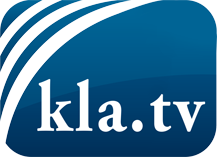 О чем СМИ не должны молчать ...Мало слышанное от народа, для народа...регулярные новости на www.kla.tv/ruОставайтесь с нами!Бесплатную рассылку новостей по электронной почте
Вы можете получить по ссылке www.kla.tv/abo-ruИнструкция по безопасности:Несогласные голоса, к сожалению, все снова подвергаются цензуре и подавлению. До тех пор, пока мы не будем сообщать в соответствии с интересами и идеологией системной прессы, мы всегда должны ожидать, что будут искать предлоги, чтобы заблокировать или навредить Kla.TV.Поэтому объединитесь сегодня в сеть независимо от интернета!
Нажмите здесь: www.kla.tv/vernetzung&lang=ruЛицензия:    Creative Commons License с указанием названия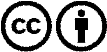 Распространение и переработка желательно с указанием названия! При этом материал не может быть представлен вне контекста. Учреждения, финансируемые за счет государственных средств, не могут пользоваться ими без консультации. Нарушения могут преследоваться по закону.